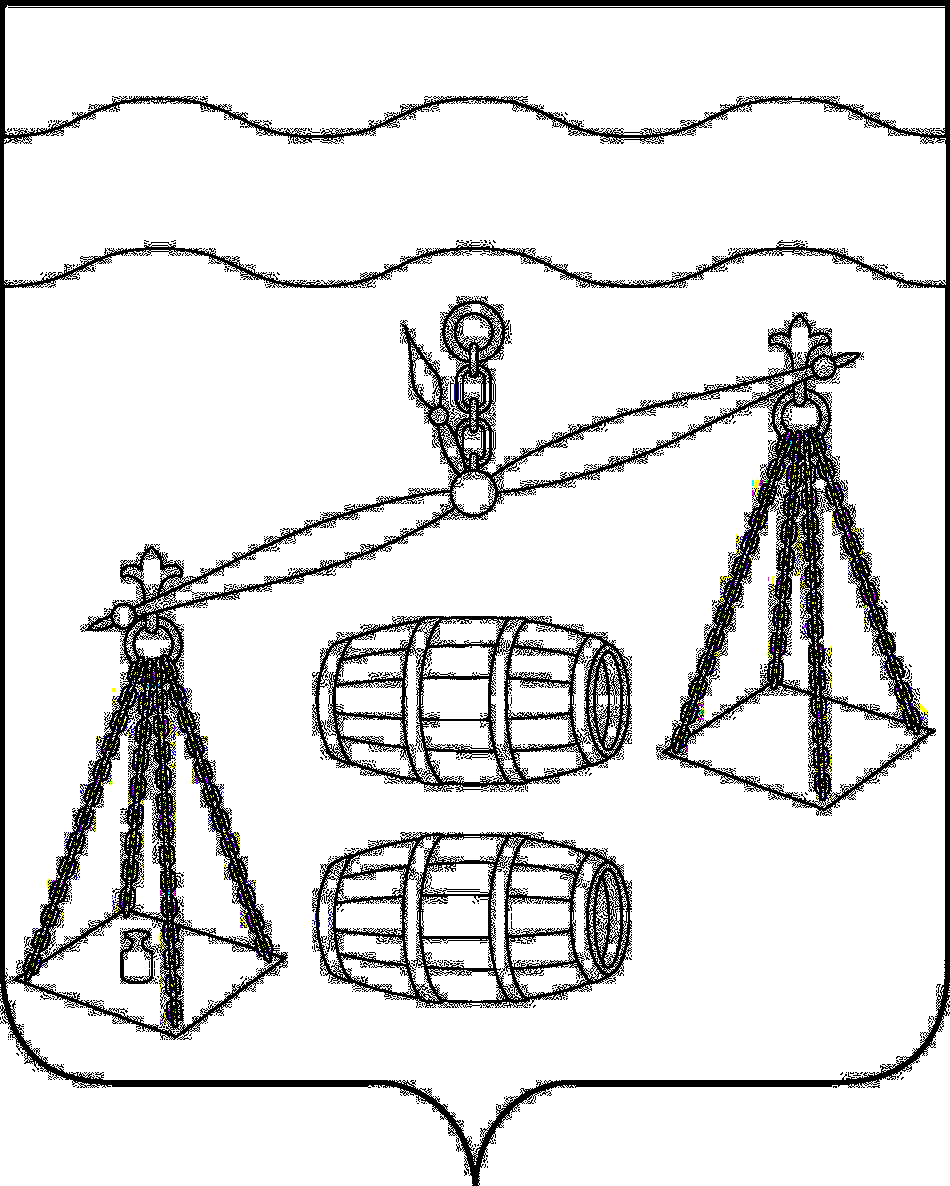 Администрация сельского поселения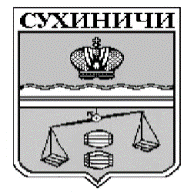 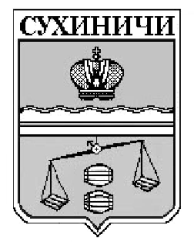 «Село Татаринцы»Калужская область             ПОСТАНОВЛЕНИЕО   внесении   изменения  в   постановление  администрации сельского    поселения    «Село  Татаринцы»    от    19.08.2019        №   26    «Об    утверждении    Муниципальной     программы  «Укрепление пожарной безопасности СП «Село Татаринцы» на 2020-2024 годы»В целях улучшения пожарной безопасности на территории СП «Село Татаринцы», ПОСТАНОВЛЯЮ:1.Внести изменение в постановление администрации СП «Село Татаринцы» от 19.08.2019 № 26 «Об утверждении Муниципальной программы «Укрепление пожарной безопасности СП «Село Татаринцы» на 2020-2024 годы», изложив пункт 2 в новой редакции:«При формировании проекта бюджета на очередной финансовый год предусмотреть финансовые средства на реализацию муниципальной программы сельского поселения «Село Татаринцы» «Укрепление пожарной безопасности СП «Село Татаринцы» на 2020-2024 годы».»2.Настоящее Постановление вступает в силу после его официального обнародования. 3.Контроль за исполнением данного Постановления оставляю за собой.Глава администрации  СП «Село Татаринцы»                                                                       Т.А.Козыреваот 04.06.2020г     	№ 15